Requerimento Nº 485/2017.Informação quanto ao protocolo nº 8749/2014 e 2926/2016 referente ao pedido de remoção de um toco na Rua Vereador Reinaldo Rossi Filho nº 35 no Bairro Jardim União.Senhor Presidente,Considerando que na Rua Vereador Reinaldo Rossi Filho nº 35 existe um Toco de Árvore que está causando diversos problemas para a comunidade como mostra foto anexa e os moradores já protocolaram reinvindicação no nº 156 conforme protocolo nº 8749/2014 e 2926/2016, para que execute a remoção do referido toco da árvore;Diante do exposto e conforme Regimento Interno Artigo 199, o vereador Israel Scupenaro, requer após aprovação em Plenário, respeitosamente que seja encaminhado ao Exmo. Senhor Prefeito Municipal o seguinte pedido de informação:Em que situação se encontra o pedido de remoção desse toco, conforme protocolo nº 8749/2014 e 2926/ 2016?Será realizada a remoção do tronco no local?Justificativa:Essa propositura tem a finalidade de buscar informações concretas junto ao executivo para sanar questionamentos dos munícipes.			    Valinhos, 10 de Abril de 2017.                                                             Israel Scupenaro                                                              Vereador PMDB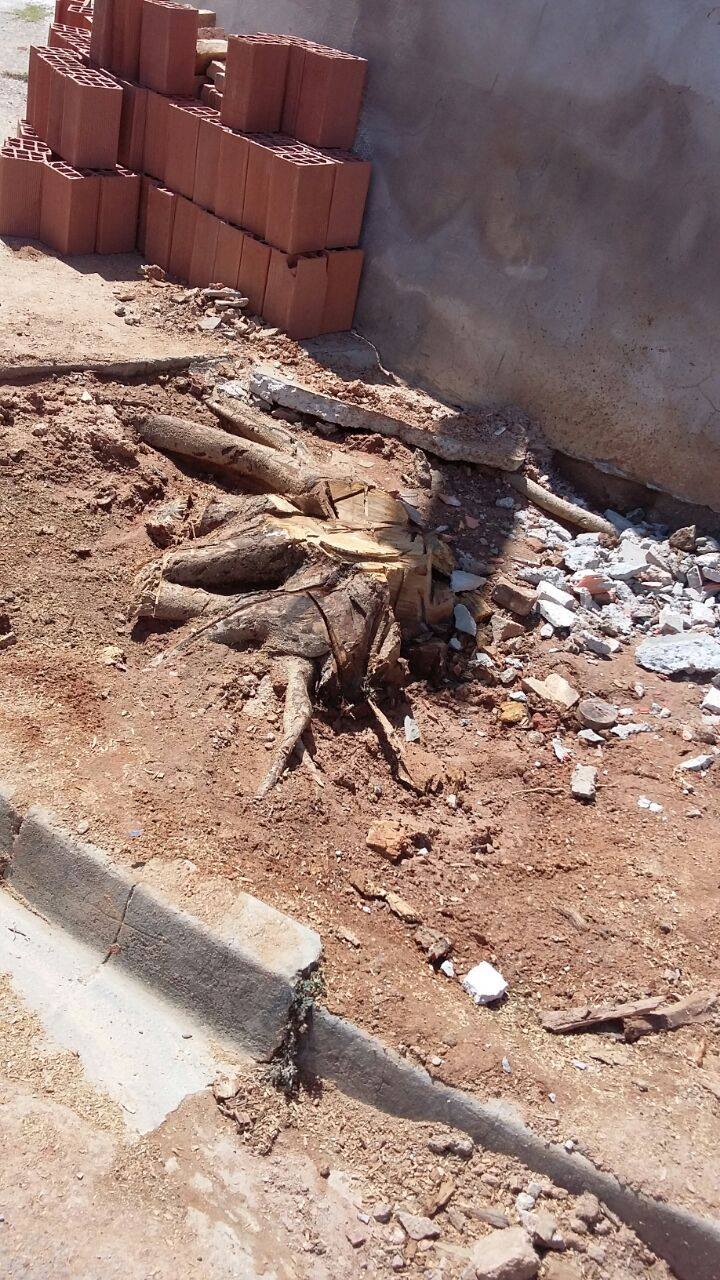 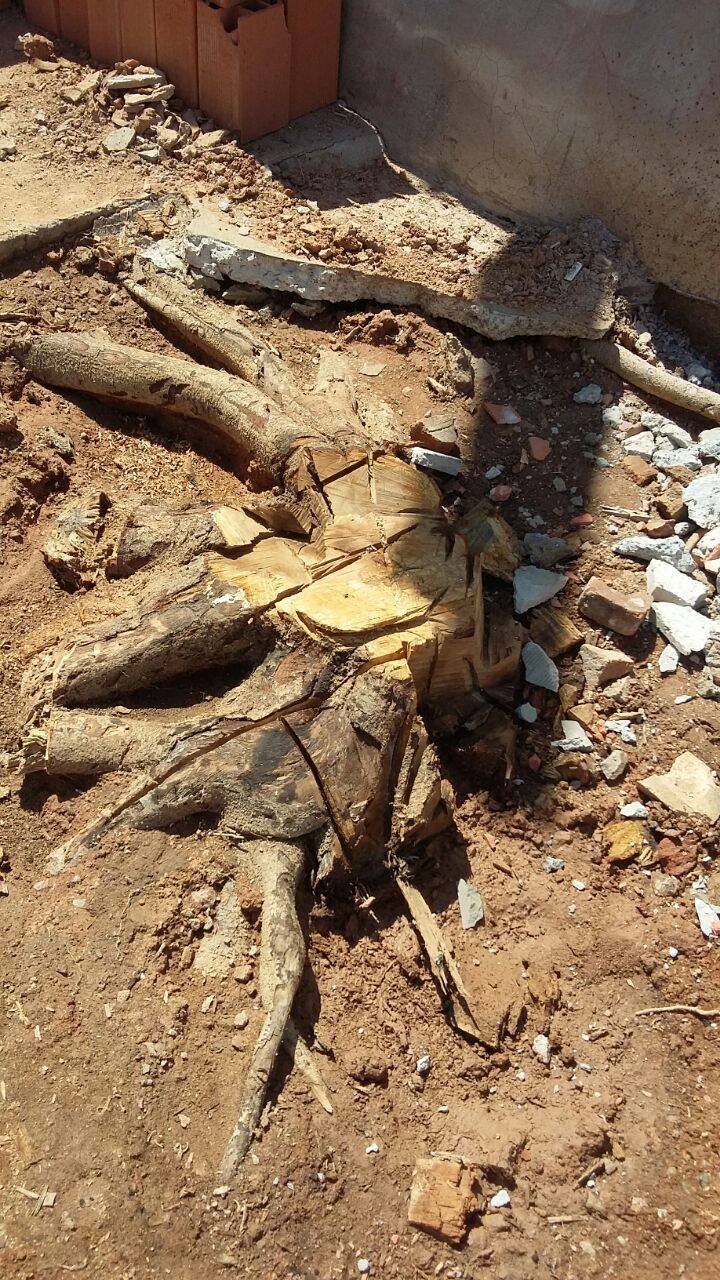 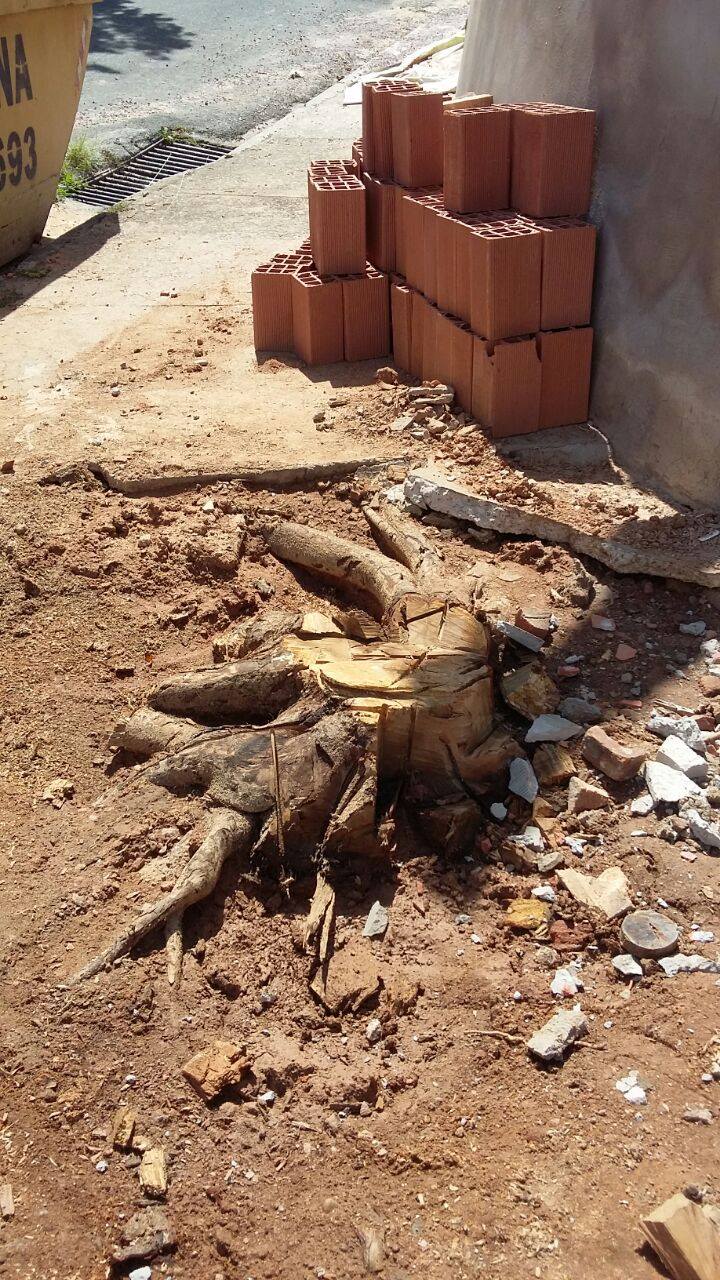 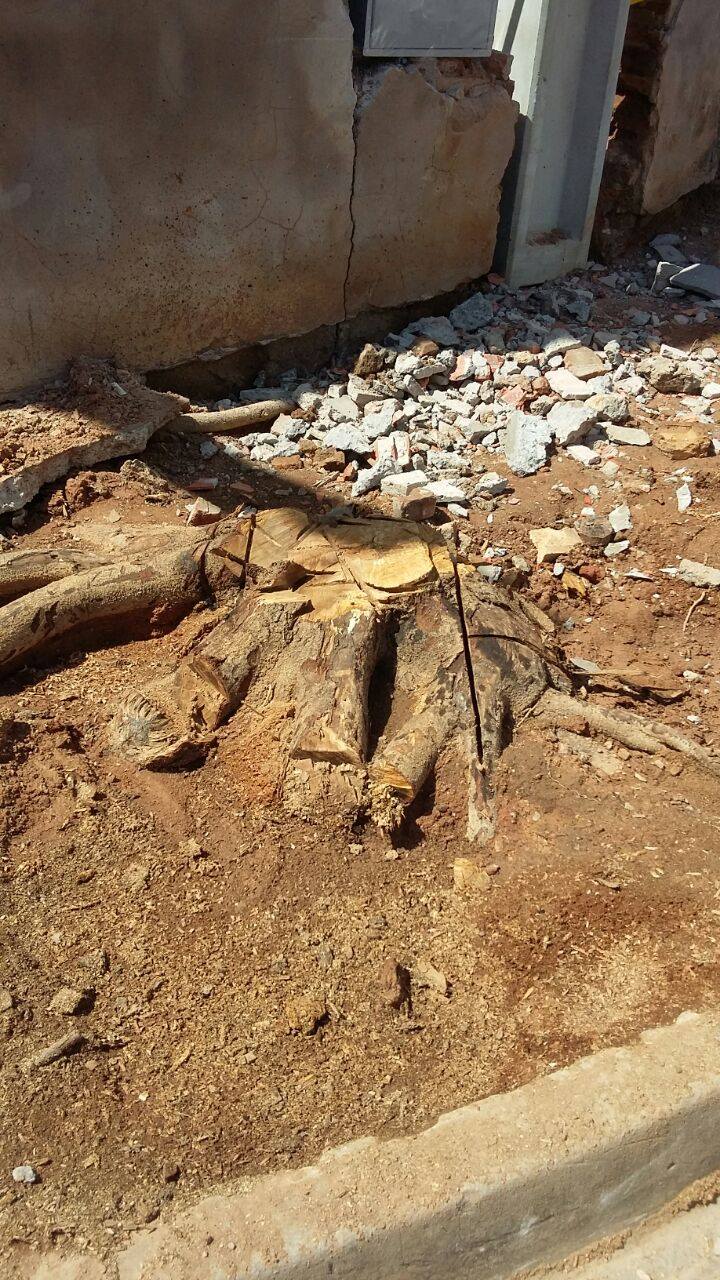 